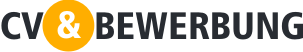 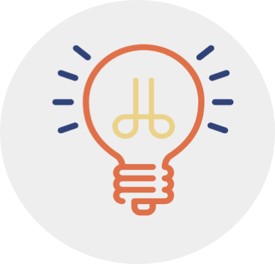 ABC ReinigungHauptstr. 14521000 FlensburgDatum 00.00.00Unaufgeforderte Bewerbung als ReinigungsassistentinIch erlaube mir hiermit, mich unaufgefordert für eine Stelle als Reinigungsassistentin zu bewerben.An einer Arbeit als Reinigungsassistentin bin ich vor allem interessiert, weil mir diese Arbeit gut liegt, aber auch, weil ich dadurch die Möglichkeit habe, aktiv in engen Kontakt zu anderen Menschen zu kommen.Ich habe sechs Jahre Erfahrung als Reinigungsassistentin. Ich habe für verschiedene Leiharbeitsunternehmen und mehr als zwei Jahre als feste Reinigungsassistentin im Landeskrankenhaus gearbeitet. Darüber hinaus hatte ich verschiedene Jobs, unter anderem in einem Blumengeschäft und als Erzieherin.Ich bin eine freundliche und fleißige Frau aus der Türkei, die seit 20 Jahren in Deutschland lebt. Eine Arbeit mit vielfältigen Aufgaben liegt mir gut, ich bin selbstständig und pflichtbewusst.Ich spreche und schreibe gut Deutsch. Ich bin verheiratet und habe zwei Kinder im Alter von acht und zehn Jahren, mit denen ich täglich die Hausaufgaben mache. Ich arbeite ehrenamtlich in unserem türkischen Verein, wo ich andere Frauen beim Deutschlernen unterstütze.Ich freue mich, von Ihnen zu hören und komme gern zu einem persönlichen Gespräch.
Mit freundlichen GrüßenMalene TestMalene TestTeststraβe 67 / 30160 Hannovermalene@test.de / M 1 1425 1425